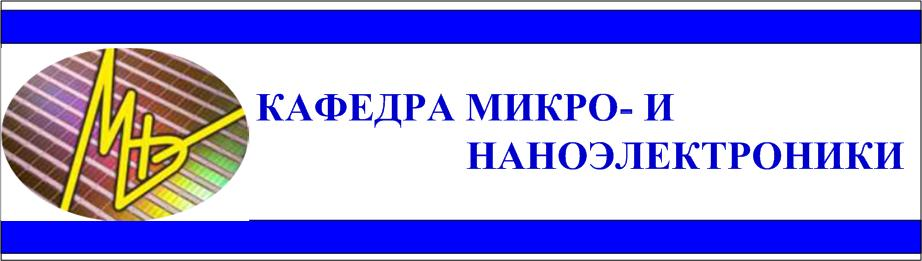 Физика твердого телаПримерный перечень ТЕМ курсовых работ Волчёк С.А. Ауд.: 223-1, 109-1Тел.: 293 80 26, 293-84-48E-mail: volchek@bsuir.byБондаренко А.В.Ауд.: 102-1Тел.: 293 88 43E-mail: h.bandarenka@bsuir.byПробой диэлектриков; обратимость и необратимость пробоя.Макро- и микроскопическая теория диэлектриков; локальное поле и поле Лоренца в твердых телах.Полная шкала электромагнитных волн. Комплексная диэлектрическая проницаемость, проводимость и магнитная проницаемость твердых тел.Метод Коул-Коула при анализе механизмов поляризации твердых тел.ИК-спектроскопический анализ твердых тел.Пьезоэффект в кварце и титанате бария.Эффективная масса носителей заряда в полупроводниках. Эффект Холла в металлах и полупроводниках.Примесное поглощение света в полупроводниках.Емкостная спектроскопия полупроводников.Фотопроводимость полупроводников.Эффекты очувствления и суперлинейности, инфракрасного и температурного тушения проводимости диэлектриков и полупроводников.Отрицательный фотоэффект в полупроводниках; тушение проводимости полупроводников.Эффект Ганна в полупроводниках.Экситоны в полупроводниках.Поляронные состояния в полупроводниках и диэлектриках.Методы экспериментального анализа свойств поверхности твердых тел. Электрические методы анализа свойств твердых тел.Радиационные эффекты в полупроводниках.Радиационные эффекты в двуокиси кремния и алюминия.Инфракрасная спектроскопия твердых тел.Радиационная деградация основных электрофизических параметров полупроводников: времени жизни, подвижности, удельного сопротивления.Собственное поглощение света в полупроводниках и диэлектриках; форма края собственного поглощения и определение ширины запрещенной зоны.Низкочастотные и высокочастотные вольт-фарадные характеристики полупроводников.Явления электромиграции в тонких пленках.